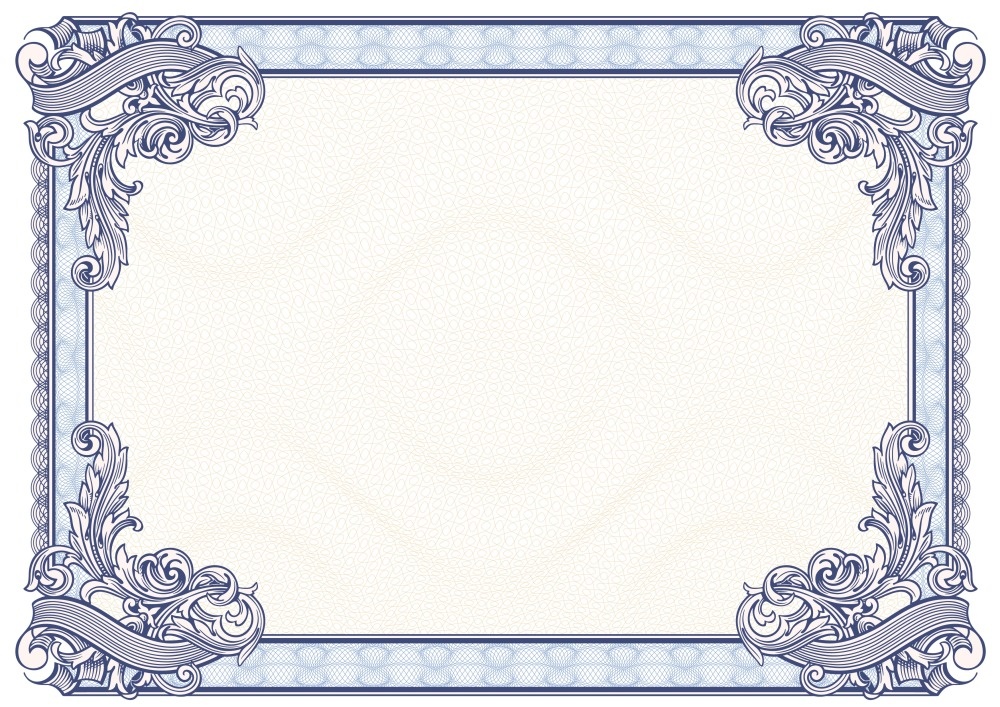 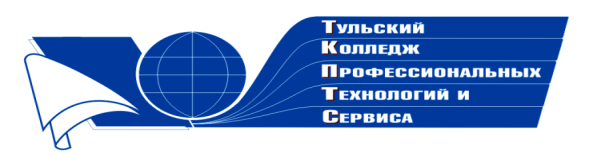 Государственное профессиональное образовательное учреждение  Тульской области «Тульский колледж профессиональных технологий и сервиса»СертификатНастоящим подтверждается, чтоФедорова Лариса Викторовнаприняла участие в общероссийском заочном конкурсе «Коллекция педагогического мастерства и творчества»  в номинации «Методическое обеспечение дисциплины» с  Практикумом по дисциплине «Основы философии» для специальности СПО 13.02.11 Техническая эксплуатация и обслуживание электрического и электромеханического оборудования (по отраслям)   Директор ГПОУ ТО       «ТКПТС»                                     С.С. Курдюмов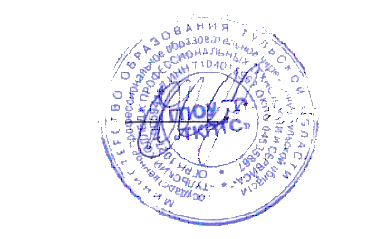 2018 год